¿Por dónde se desplaza cada medio de transporte? 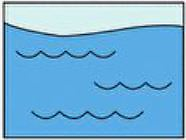 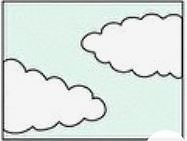 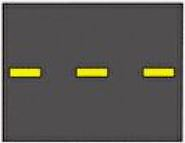 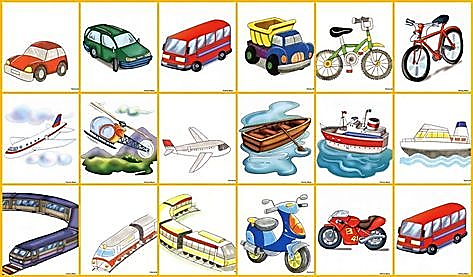 